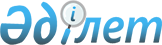 "Қазақстан Республикасы Президентінің жанындағы Шетелдік инвесторлар кеңесінің дербес құрамы туралы" Қазақстан Республикасы Президентінің 1998 жылғы 16 қыркүйектегі № 4071 өкіміне өзгерістер енгізу туралы" Қазақстан Республикасының Президенті өкімінің жобасы туралыҚазақстан Республикасы Үкіметінің 2014 жылғы 11 маусымдағы № 637 қаулысы      Қазақстан Республикасының Үкіметі ҚАУЛЫ ЕТЕДІ:

      «Қазақстан Республикасы Президентінің жанындағы Шетелдік инвесторлар кеңесінің дербес құрамы туралы» Қазақстан Республикасы Президентінің 1998 жылғы 16 қыркүйектегі № 4071 өкіміне өзгерістер енгізу туралы» Қазақстан Республикасының Президенті өкімінің жобасы Қазақстан Республикасы Президентінің қарауына енгізілсін.      Қазақстан Республикасының

      Премьер-Министрі                                    К. Мәсімов «Қазақстан Республикасы Президентінің жанындағы Шетелдік

инвесторлар кеңесінің дербес құрамы туралы» Қазақстан

Республикасы Президентінің 1998 жылғы 16 қыркүйектегі

№ 4071 өкіміне өзгерістер енгізу туралы      «Қазақстан Республикасы Президентінің жанындағы Шетелдік инвесторлар кеңесінің дербес құрамы туралы» Қазақстан Республикасы Президентінің 1998 жылғы 16 қыркүйектегі № 4071 өкіміне (Қазақстан Республикасының ПҮАЖ-ы, 1999 ж., № 52, 507-құжат; 2001 ж., № 23, 83-құжат; 2006 ж., № 50, 530-құжат, 2008 ж., № 20, 182-құжат; № 30, 292-құжат; № 48, 543-құжат; 2009 ж., № 27-28, 234-құжат, № 29, 249-құжат; 2010 ж., № 40, 355-құжат; 2011 ж., № 37, 445-құжат; 2012 ж., № 31, 404-құжат; № 54, 719-құжат; № 77-78, 1131-құжат; 2013 ж., № 22, 351-құжат; № 35, 509-құжат; 2014 ж., № 4, 29-құжат) мынадай өзгерістер енгізілсін:

      жоғарыда аталған өкіммен бекітілген Қазақстан Республикасы Президентінің жанындағы Шетелдік инвесторлар кеңесінің дербес құрамына енгізілсін:      көрсетілген Кеңестің құрамынан Р.М.Лэнс, П.Возер, Т.Терад, Л. Ниберг, Ф. Мюллер шығарылсын.      Қазақстан Республикасының

            Президенті                                    Н.Назарбаев
					© 2012. Қазақстан Республикасы Әділет министрлігінің «Қазақстан Республикасының Заңнама және құқықтық ақпарат институты» ШЖҚ РМК
				Бишімбаев

Қуандық Уәлиханұлы-«Бәйтерек» ұлттық басқарушы холдингі» акционерлік қоғамының басқарма төрағасы,Бен ван Берден-«Royal Dutch Shell Plc» концернінің бас атқарушы директоры,Йохан Деннелинд-«Tеlіа Sonеrа» компаниясының президенті және бас атқарушы директоры,Тунджай Озильхан-«Anadolu Group» басқармасының төрағасы,Ежи Старак--«Polpharma S.A.» бақылаушы кеңесінің төрағасы,Феттах Таминдже-«Sembol Construction Company» акционерлік қоғамының басқарма кеңесі төрағасының орынбасары,Марк Фриз-«Метро Кэш энд Кэрри Интернэшнл» компаниясының қаржы директоры,Йошикава Шигеаки-«Митсубиси» корпорациясының Таяу Шығыс пен Орталық Азиядағы атқарушы вице-президенті және аға өңірлік атқарушы директоры;